Plungės akademiko Adolfo Jucio progimnazijaLietuvos mokinių neformaliojo švietimo centras (LMNŠC) dešimtus metus iš eilės inicijuoja visuotinę atvirų durų dieną tėvų darbovietėse „Šok į tėvų klumpes 2024“. Plungės akademiko Adolfo Jucio progimnazijos 5-8 klasių moksleiviai gegužės 16 d. taip pat prisijungė prie šios profesinio veiklinimo iniciatyvos. Dėkojame Plungės rajono savivaldybės ligoninės administracijai, Plungės atviro jaunimo centro, autoserviso UAB „Autoalvus“, Plungės rajono savivaldybės visuomenės sveikatos biuro,  Plungės r. policijos komisariato, Plungės socialinių paslaugų centro Globos centro darbuotojams, vaikų tėveliams, suteikusiems mokiniams profesinio veiklinimo paslaugas, sudariusiems galimybę ugdytis karjeros kompetencijas, supažindinant su įvairiomis profesijomis ir fizinėmis darbo vietomis.https://www.facebook.com/media/set/?set=a.1244509503207212&type=3&locale=lt_LT  Karjeros koordinatorė Odeta ErminaitėProgimnazija gegužės 17 d. turėjo svečių – didžiausią Plungės darbdavį, Vičiūnų įmonių grupę, kurie supažindino vaikus su gamyklos atsiradimo pradžia, dabartine veikla, reikalingomis profesijomis, sudarė galimybę išmėginti vizualizacijos stendą, vandens pilstymo aparatą, visus vaikučius pakvietė dalyvauti loterijoje be pralaimėjimų. Dėkojame Vičiūnų įmonių grupės darbuotojams, sudariusiems galimybę vaikams ugdytis karjeros kompetencijas.https://www.facebook.com/media/set/?set=a.1244514603206702&type=3&locale=lt_LT Karjeros koordinatorė Odeta ErminaitėPlungės akademiko Adolfo Jucio progimnazijos „Saulės“ skyriaus 2s klasės moksleiviai taip pat prisijungė prie profesinio veiklinimo iniciatyvos ,,Šok į tėvelių klumpes", vyko į Viešvienus, į Vytauto Najulio ūkį, kur  susipažino su veterinarijos gydytojo profesija.Mokytoja Dainora Gedvilienė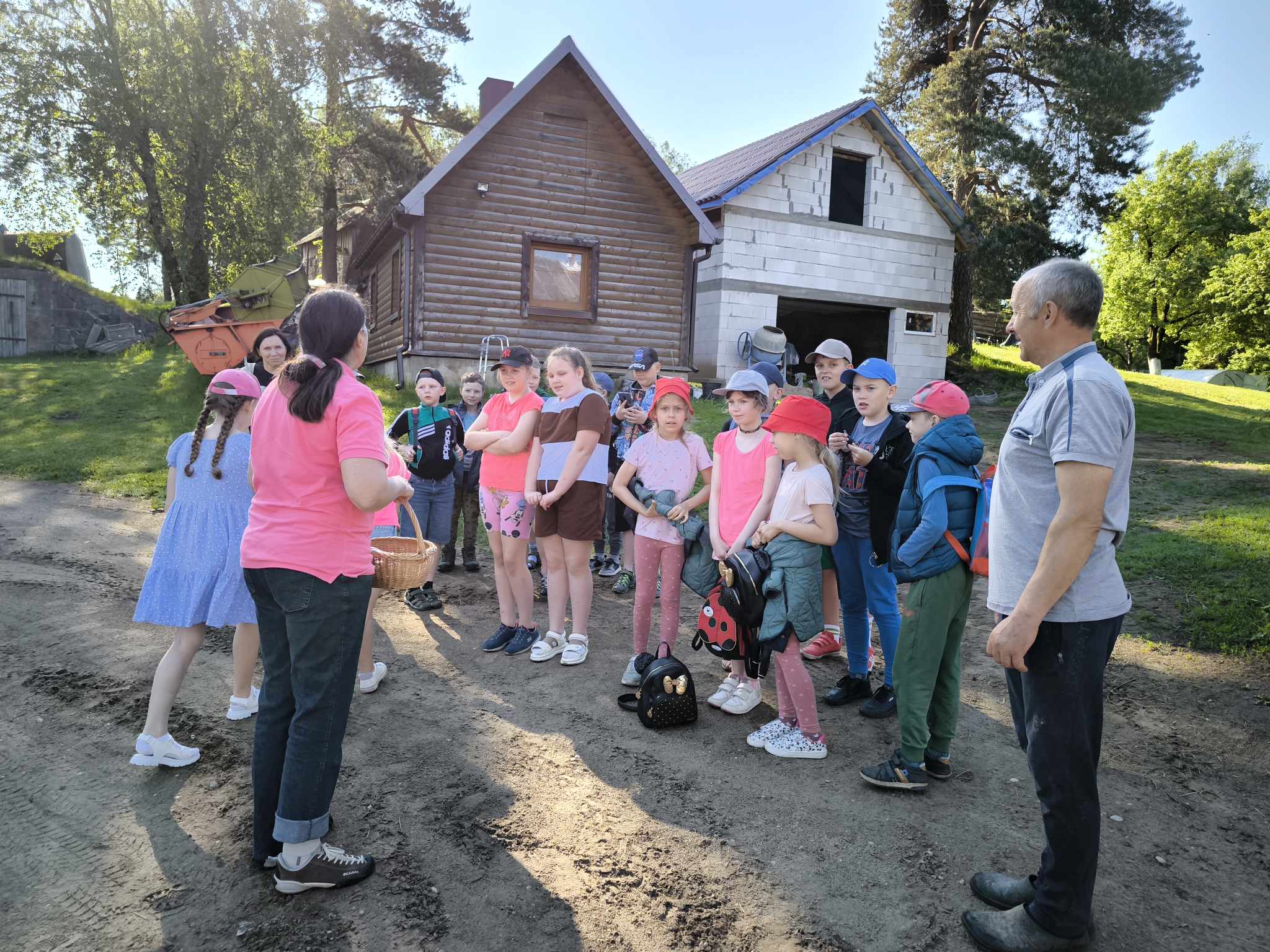 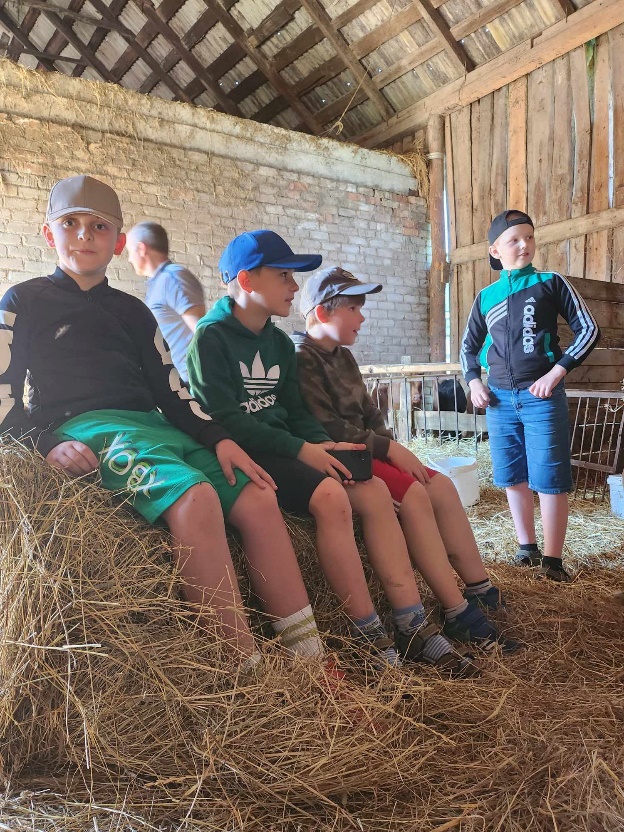 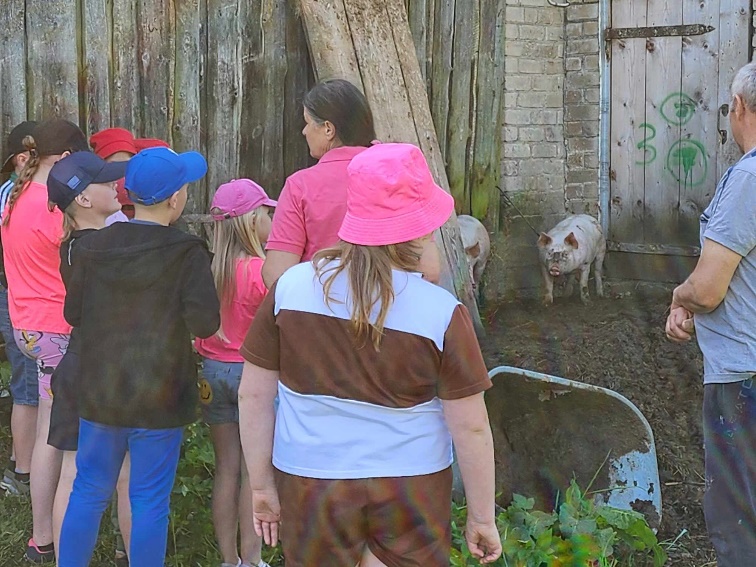 